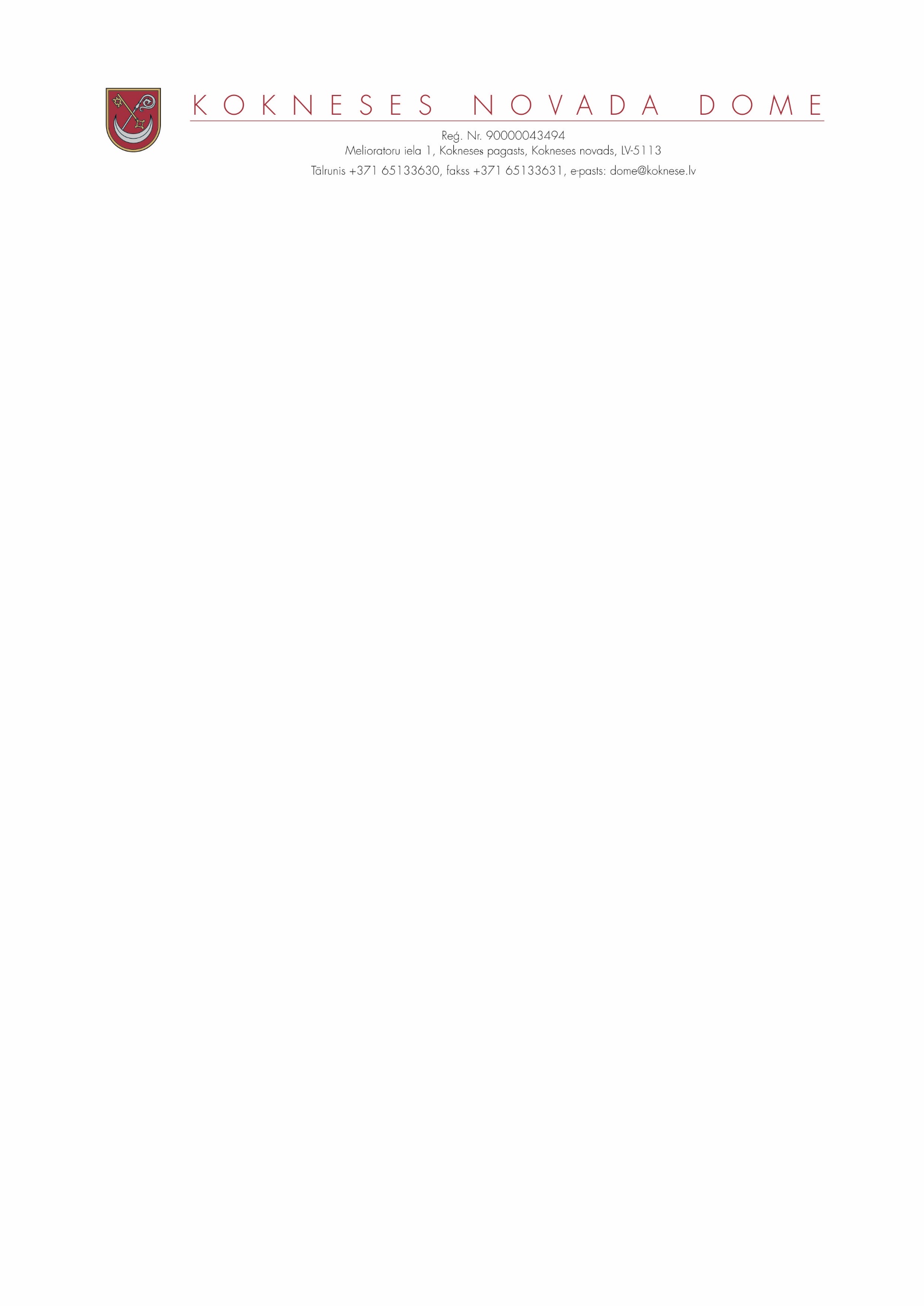 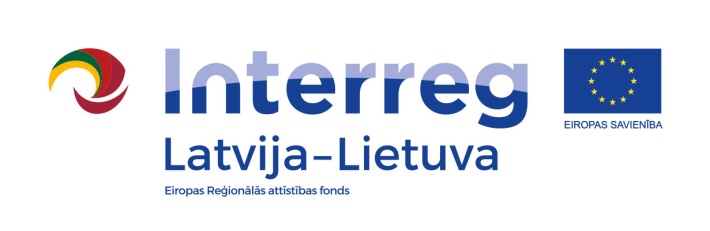 „Koka ķekatu izgatavošana”Latvijas-Lietuvas pārrobežu programmas 2014.-2020.gadam projekta Nr.LLI-211 „Ilgtspējīgu tūrisma pakalpojumu attīstība un tūrisma infrastruktūras pieejamības uzlabošana" ietvarosTirgus izpēte Nr. KND/TI/2019/18 (atkārtota)INSTRUKCIJA
Informācija par pasūtītāju:Informācija par tirgus izpēti:Tirgus izpētes metode:Pakalpojums tiek iepirkts projekta Nr.LLI-211 „Ilgtspējīgu tūrisma pakalpojumu attīstība un tūrisma infrastruktūras pieejamības uzlabošana" ietvaros.Tirgus izpētes priekšmets:Koka ķekatu (sena koka spēle) izgatavošana Kokneses novada tūrisma piedāvājuma dažādošanai saskaņā ar Tehnisko specifikāciju (1.pielikums). Pakalpojuma sniegšanas laiks – līdz 2019. gada 21.jūnijam.Piedāvājuma noformēšana un iesniegšana:Pretendentam jāiesniedz:Finanšu piedāvājums (2. pielikums)Ieinteresētās personas piedāvājumus var iesniegt līdz 2019. gada 3.jūnijam plkst. 18:00, sūtot to ieskenētā veidā uz e-pastu sandija.svarupa@koknese.lv (var sūtīt arī pa pastu vai iesniegt personīgi Kokneses novada domē, Melioratoru ielā 1, Koknesē, 11.kabinetā līdz iepriekšminētajam termiņam).Pasūtītājs nodrošina iesniegto piedāvājumu konfidencialitāti līdz iesniegšanas termiņa beigām. Piedāvājumam jāatbilst šajā instrukcijā un Tehniskajā specifikācijā noteiktajām prasībām;Piedāvājumā jānorāda piedāvātā cena euro. Cenā jāierēķina visi ar preču izgatavošanu un piegādi saistītie izdevumi, tajā skaitā transporta izmaksas, nodokļi u.c. Tirgus izpētes viena piedāvājuma kopējā summa nedrīkst pārsniegt 100,00 euro.Līguma slēgšana un  apmaksas kārtība:Pasūtītājs slēgs ar izraudzīto Pretendentu līgumu, pamatojoties uz Pretendenta piedāvājumu.Samaksu par pakalpojumu Pasūtītājs veic 10 (desmit) dienu laikā pēc nodošanas – pieņemšanas akta parakstīšanas par pilnīgu pakalpojuma izpildi un  atbilstoša rēķina saņemšanas. Iesniegto piedāvājumu vērtēšana:Pasūtītājs atzīst par atbilstošiem tikai tos piedāvājumus, kuri iesniegti un sagatavoti  atbilstoši tehniskajā specifikācijā noteiktajām prasībām.Pasūtītājs no atbilstošajiem piedāvājumiem izvēlas visizdevīgāko piedāvājumu, kura noteikšanā kritērijs ir zemākā cena.Ja diviem pretendentiem piedāvātā cena ir vienāda, Pasūtītājs izvēlēsies pretendentu ar lielāku pieredzi, par ko pārliecināsies, lūdzot iesniegt papildus informāciju.Pasūtītājs nedrīkst būt ar iespējamo izpildītāju saistīta persona likuma “Par nodokļiem un nodevām” izpratnē. Ja izpildītājs ir fiziska persona, tad šo noteikumu izpratnē Pasūtītājs un izpildītājs ir uzskatāmi par savstarpēji saistītām personām, ja tos vieno radniecība (attiecībā uz šādiem radiniekiem – tēvu, māti, vecomāti, vecotēvu, bērnu, mazbērnu, brāli, māsu, pusbrāli, pusmāsu), adopcijas attiecības (attiecībā uz adoptēto un adoptētāju) vai laulība.1.pielikums„Koka ķekatu izgatavošana”Latvijas-Lietuvas pārrobežu programmas 2014.-2020.gadam projekta Nr.LLI-211 „Ilgtspējīgu tūrisma pakalpojumu attīstība un tūrisma infrastruktūras pieejamības uzlabošana” ietvarosTirgus izpēte Nr. KND/TI/2019/18TEHNISKĀ SPECIFIKĀCIJA 1.Koka ķekatas, 2 komplektiNosaukums Kokneses novada domeReģistrācijas numurs90000043494AdreseMelioratoru iela 1, Koknese, LV – 5113KontaktpersonaSandija Svarupa, projekta vadītājaKontaktinformācijaSandija.Svarupa@koknese.lv, 20499940; 65133636Publicēt instrukciju Kokneses novada pašvaldības mājas lapā www.koknese.lv sadaļā “Cenu aptaujas”+Nosūtīt instrukciju vismaz trīs potenciālajiem pretendentiem uz elektronisko pastu ar uzaicinājumu iesniegt piedāvājumus+Veikt cenu izpēti internetā+Veikt pakalpojumu sniedzēju vai piegādātāju telefonisku vai klātienes aptauju-Nr.ParametrsPrasības1.Spēles veidsKoka ķekatas – divas kārtis ar kāpšļiem kāju atbalstam2.Skaits2 komplekti3.Izmēri, materiāls Materiāls – koksIzmēri: 1.komplekts:garums 220 cm +/- 2 cm, kāpšļa augstums no zemes 30 cm +/- 2 cm2.komplekts:garums 150 cm +/- 2 cm, kāpšļa augstums no zemes 10 cm +/- 2 cm4.PiegādeIzgatavotās koka ķekatas jāpiegādā Kokneses novada Tūrisma informācijas centrā līdz 2019.gada 21.jūnijam